§702.  Aggravated forgery1.   A person is guilty of aggravated forgery if, with intent to defraud or deceive another person or government, he falsely makes, completes, endorses or alters a written instrument, or knowingly utters or possesses such an instrument, and the instrument is:A.  Part of an issue of money, stamps, securities or other valuable instruments issued by a government or governmental instrumentality;  [PL 1975, c. 499, §1 (NEW).]B.  Part of an issue of stocks, bonds or other instruments representing interests in or claims against an organization or its property;  [PL 1975, c. 499, §1 (NEW).]C.  A will, codicil or other instrument providing for the disposition of property after death;  [PL 1975, c. 499, §1 (NEW).]D.  A public record or an instrument filed or required or authorized by law to be filed in or with a public office or public employee; or  [PL 1975, c. 499, §1 (NEW).]E.    [PL 1989, c. 187, §1 (RP).][PL 1989, c. 187, §1 (AMD).]2.   Aggravated forgery is a Class B crime.[PL 1975, c. 499, §1 (NEW).]SECTION HISTORYPL 1975, c. 499, §1 (NEW). PL 1975, c. 740, §76 (AMD). PL 1989, c. 187, §1 (AMD). The State of Maine claims a copyright in its codified statutes. If you intend to republish this material, we require that you include the following disclaimer in your publication:All copyrights and other rights to statutory text are reserved by the State of Maine. The text included in this publication reflects changes made through the First Regular and First Special Session of the 131st Maine Legislature and is current through November 1. 2023
                    . The text is subject to change without notice. It is a version that has not been officially certified by the Secretary of State. Refer to the Maine Revised Statutes Annotated and supplements for certified text.
                The Office of the Revisor of Statutes also requests that you send us one copy of any statutory publication you may produce. Our goal is not to restrict publishing activity, but to keep track of who is publishing what, to identify any needless duplication and to preserve the State's copyright rights.PLEASE NOTE: The Revisor's Office cannot perform research for or provide legal advice or interpretation of Maine law to the public. If you need legal assistance, please contact a qualified attorney.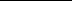 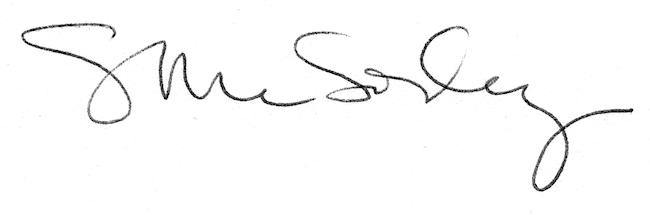 